Encyclopedia of an Extraordinary School – Cascade High School (based on Amy Krouse Rosenthal’s Encyclopedia of an Ordinary Life)From Encyclopedia of an Ordinary Life, “Orientation Almanac”:The following is an attempt to provide the reader, particularly those of you who come to this in a distant and certainly different era, with plain facts about [CHS life from 2013-2018], the backdrop against which this book was written (Krouse Rosenthal 1).The College Composition students each year are tasked with creating their graduating class’ entry in the Encyclopedia of an Extraordinary School – Cascade High School.  The materials contained within each entry are meant to serve as a reflection on their time at CHS, and to serve as a reminder in the future.  Please take the time to enjoy each graduating class’ memories. Note:  Entries were started with the Class of 2018.Table of Contents:Class of 2018DefinitionOne of the top five classes in Cascade High School history. This group of young men and women excelled both in the classroom and in extra-curricular activities. Never to be forgotten, the class brought home the first ever state titles in both men's and women's basketball. Overall, the class was a tightly-knit group with a strong passion for success. Population (Class Size)65 Logos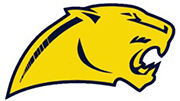 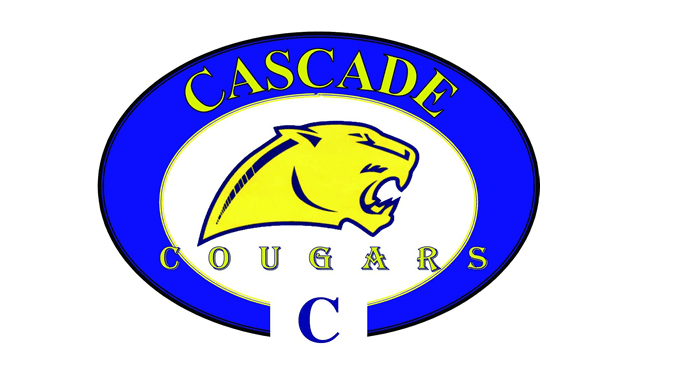 Cougar Mascot: The Cougar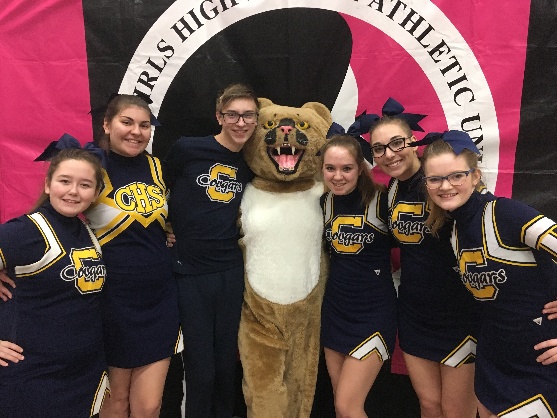 Top Stories in High SchoolFirst Ever Boys and Girls State Basketball ChampionsFootball 9-0 district champs- best season in program history Race Cuckler and D.J. Miller get turned in for doing donuts in the parking lot by Mrs. Manternach DJ Miller commits to Iowa WesternDJ Miller de-commits to Iowa Western Had three groups go to All State Speech and two individuals. Girls won Powderpuff every single year Dance team is 3rd in the nation Dance State Champion x2 Grease the Musical, 3rd Highest Ticket Sales in CHS HistoryNick's near-death experienceFirst State Bowler - Derek Kuntz Cost of Living AveragesLarge Single Topping Casey's Pizza $12 Blackie's Ice Cream Avalanche $3.59Blackie's Ice Cream Cone $2.25, up from last year's $1.99Gallon of Gas $2.74 Casey's Ice Cold Fountain Drink (52oz) $1.49 $2.99 gallon of milk 20 Wings at BWW on Thursday night about $15New Pair of Nike tennis shoes $80High School Faculty and Staff Who Made a Big Impact on Us Mr.  Ryan Altiere Mrs. Alisha Smith Mr.  Matt Meier Mrs. Angie Manternach Mr. Milt Luckstead, Jr.Mr. Tim Frake Mr. Jacob BrindleMs. Kate Till Mrs. Molly ReckerMrs. Sheila BeringerMrs. Sue KnepperMr. Tony ButterworthMrs. Lori Manternach Mr. Bob "Coach" DavidshoferMr. Mike Sconsa Mr. James Knepper Mr. Tim Smith Mr. Nick BoffeliMrs. Mary FrakeMrs. Ginny HorsfieldMrs. JoAnne HarryFavorite Television ShowsCriminal MindsThe Office Grey's Anatomy One Tree Hill Shameless Gossip Girl Parks and RecreationFamily GuyFriendsRiverdale Pretty Little LiarsFriday Night Lights13 Reasons WhyStranger Things The Big Bang Theory90210 KWWL News Impractical JokersDeath Note Favorite MoviesAnchorman Finding ForresterEl Orfanado- En EspanolThe Greatest ShowmanTommy Boy Step BrothersThe Shawshank Redemption The Godfather Django: UnchainedGet OutThe Wolf of Wall Street Central IntelligenceHigh School Musical 1, 2, 3 GoodfellasWeird Science Mulan UP Super TroopersGerald's Game Avengers: Infinity WarIt Everything, Everything School Activities BasketballGolfFootballSpeech - Large Group & Individual EventsFBLA FFABaseballSoftballBandDramaVolleyballStudent Council Wrestling TrackCross CountryDance TeamBowling CheerleadingYearbook SoccerMath ClubWays We Entertain OurselvesB-DubsDrive around in a car FugitivePost-11 pm McDonaldsSit in a car in the high school parking lot Saying we're going to play Fugitive and sitting in the parking lot talking for 3 hoursHonking past the Carrs'Whitewater CanyonDairy QueenFishin'Pancheros El Barillito RIP </3Sand VolleyballRiding Mopeds on the Track Supple's houseGoing to Dyersville Fortnite Pickup Basketball Kayaking/Canoeing How We Avoided HomeworkThrowing gummy bears at Gannon O'Brien's ceiling Facetime random people Doing nothing at Quentin Recker'sNetflixStaying at the high school for an hour after dramaWatching YouTube Put a TBH on snap story at Welter Seed & Honey Co.Doing handstandsThe OfficeFortniteExtra curricularsSleeping Greatest TalentsIrish DancingHolly Beringer singingRace Cuckler's golf game Our performance of GreaseDanejia Lobdell in Individual Events speech Derek Kuntz's bowling skills Luke Bertling and Gannon O'Brien playing guitar in Gannon's basement Stirring the pot and starting dramaThe cast of "If Men Played Cards as Women Do" by George S. KaufmannBasketballQuentin Recker's ability to manipulate his voice Gannon O'Brien's Smeagol voiceMitchell Gibbs' ability to make money Rachel Merritt's quick change in GreaseLiam Curoe's culinary abilitiesClasses We Recommend (Even if We Hated)College Composition Anatomy & PhysiologyStatisticsPrecalculusCultures through LiteratureAP U.S. HistoryKirkwood Courses Spanish PhysicsCalculus History through Media GovernmentFavorite Sayings"Honestly I'm just so over it.""That's fair.""I NEEEEED it." "Suh dude." "You're joking." "Yeah, probably.""Go Cougars!"  "No, I'm the boss." "Deano knows a guy.""Dismiss to third period.""Gauge's house or what?""It's Wednesday my dudes!" "Really bookin' kinda cookin'." "Hey, I have a song for passing period.""DISGUSTANG!""Ay Tony.""Chore boy.""Hey I'm walking here!""Cougs by a mil!""The boys are back in town.""In or out!""I can't hear you, I'm listening to Moneytrees on full blast"Common SlangLug Sweet BetSkol See-noraWOAT VS GOATTuff I'm gassed Didn't axe Not So Awesome Sayings (Mostly by Teachers)"Okay one more time." - Coach "Portfolio due in one week." -Mrs. Manternach"Look on OneNote."- Mrs. Manternach"Go out for speech." -Mrs. Manternach"Alright now, okay alright." -Coach"My beard is older than you." -Mr. Knepper"I can do any job." -Mr. Knepper"When I was your age, I had a full beard and a mortgage." -Mr. Knepper"I don't wear steel-toed boots because the stuff I lift is so heavy it would break the steel and sever my toes." -Mr. Knepper"My dog tried to commit suicide for the fifth time last night." -Mr. Knepper"The bell doesn't dismiss you, I do." -Mr. Knepper "Don't know it, jot er down!" -Mr. Luckstead"Come meet me in my office." -Mr. Luckstead"Arright." -Mr. Brindle"The biggest thing..." -Coach Hummel"Happy Friday!" -Coach Curry"Right side of the board." -Mr. Brindle"They're good, not great." -Mr. Brindle"Hey there guy!" -Mrs. Horsfield"Bye now." -Bill Hutchins"Our son Kenneth made money in college working at Menard's." -Mr. Luckstead*two-fingered wave* -Mr. Luckstead"I'm Ms. Till and I'm uncomfortable." -Every Drama Kid Ever"You'll figure it out by the time you're a senior." -Mr. B"I don't know if you know this, but I'm in the Julien Wind Ensemble." -Mr. BMrs. Manternach makes a stipulation on how to do our work; the rest of the class: "I'm not doing that.""These are the girls on the bowling team." -Unknown"I have a poptart." -Race CucklerDrama kids ask Coach an "or" question. Coach replies "Alright.""Silencio, por favor." -Mrs. McDermottHow We Answer the Question “How Are You?""Ugh."*glares* "I'm tired.""I wanna go home.""Yeah." "Decent.""Probably.""Not too bad, yourself?""Madeline, stop asking me that!" *Silence* "Mal."  "I'm good, how are you?" "Alright."  "Good, good!""I'm dying." *screams internally* Favorite Lunch ItemsButtered cornTenderloin Chicken bacon wrap Quesadillas Sue's cinnamon rollsBreakfast sandwich ParfaitsTaco in a bag Cheese filled breadsticks Chicken nuggets and mashed potatoesBuffalo chicken wrap Mandarin orange chicken Mashed potatoes, no gravy, extra butter Why We Missed SchoolPersonal daysShoppingSleeping"Doctor's Appointment" Deer huntingFishingLeaving early for sportsJust wasn't feelin' itGolf meet starts at 8:00Working on the portfolio 5 Minutes late to first class, called it a day"College visits"FFA state conventionNeeding to do homework for another class Senior ProjectsThings we didn't learn until we were seniorsI love high school Be nice to everyone in Jr. High because you might become best friends laterDon't take success for granted High school goes by really fastBe a role model GPA doesn't matterCherish every single dayGive your best effort in everything you doHow to make Mr. Knepper cryThings we still haven't learnedHow to function as an adultHow to do taxesHow to cite a source without easybibEthicsAnything at KirkwoodFormatting a bullet pointWhich door to go out for a fire drillCoach's ImmortalityThings that make us AnxiousKnowing the portfolio is due tomorrowThe beginning of play weekFinals for Composition The weather The moments leading up to any sporting eventStepping into the blocks at a track meetFormatting literally anythingPassionsFishin' Musicals (Hamilton) Fermin' DancingGuitar Lord of the RingsAngus CattleForeign Exchange StudentsJanis Locher from SwitzerlandGabriel from BrazilToto from ThailandVincent from Germany  Things that Confused Us for Much Longer than They Should HaveMr. Luckstead's jokesWhat we are going to do with our lives The proper way to write an entry slip Why NHS Meetings are in the morning instead of during Cougar TimeWhy Mrs. Manternach is in love with OneNote Why Saturdays only come every 7 daysWhy the weekend is only two days long Things that are CustomaryBeing late to bandNot showing up to Comp Maddie Weber dropping her coffee everyday Being late to Spanish Doing the portfolio the week its dueComplaining about minor inconveniences  Barking in the student sectionPutting Lawrence/Laurence in the sound booth Clarence traveling the countryRed light is used throughout the entirety of the play Turning the mics down after mic check  Skipping Kirkwood Mr. Luckstead flipping a hammerNot studying for anything in Spanish Going to Gannon O'Brien's house after every Friday or Saturday basketball game Going to Perkins after Drama performance"Closing Time" is the last song of every school dance Tailgating before football games Drive your tractor to school dayHow You Know You Are FamousTwo-time Basketball State ChampsJohn Trumm being the FFA President, Prom King, and NHS President all in one yearReaching the 3rd highest attendance for spring musicals since 1981Gannon O'Brien and Madeline Ludwig being the Homecoming King and Queen, best 2A drum majors, and are datingHolly Beringer winning the Iowa FFA Talent Show Danejia Lobdell being named to All state all 4 yearsHaving elementary school kids know your nameSongs"Chunky" Hamilton Soundtrack "Money for Nothing" "Boys of Summer" "Teenage Wasteland""Amish Paradise"The Greatest Showman Soundtrack "Closing Time""Sincerely Me""The Loophole""Goodnight Sweetheart""I Don’t Really Wanna do the Work Today""Big John" "A Thousand Miles""Rubbin' off the Paint""Five More Minutes""The Boys are Back in Town" "Lowrider"  "Crazy Rap aka Colt .45""Remember When" "The Boys of Fall" "Forever Young""Welcome to the Jungle" "Get Low""Going Down for Real""First Burn"Favorite BooksFahrenheit 451 1984 Where the Red Fern Grows Atlas ShruggedThe Hobbit Roots Band of BrothersThe Color Purple The Selection Series The Hunger GamesThe Art of the Deal The Great GatsbyHatchetNone of the above NicknamesGauge (Gannon O'Brien)Race (everything)Doug (Quentin Recker)Jag (John Gadient)Button (Quentin Recker)Lieon (Liam Curoe)Burnt Dog (Luke Bertling)Hollywood (anybody)Rich Gudenkauf (Mitchell Gibbs)Curb Check (Brianna Ostwinkle)HaleyBob (Haley Johnson)Fousty (Madison Foust)Reddip (Mitchell Redmond)Pank (Evan Knipper)Mars (Marcella Bruns)AttireCrocs Socks with sandals Scrunchies Birks Athletic clothesSweatpants everyday White shoes Michael's Indian chain and snakeskin shoesFousty's hobo sweatpants Jeans and boots Never dressing up a day all yearSuit and tie for basketball gamedaysHairstylesMullet Danejia's WeaveFlow Grease HairstylesMessy buns  Bedhead @ EvanFauxhawk @ NickAfter School JobsFarmingDaycareMowing LawnCutting hayFareway River View Ridge  Subway SleepingD&L Trucking Line Inc.UmpingColleges Attending University of Northern Iowa University of Iowa Iowa State University Kirkwood Community College Iowa Western Community College Ferris State UniversityNICCCreighton  LorasUniversity of DubuqueClarkeCoeUniversity of Wisconsin, PlattevilleSt AmbroseWartburgHawkeye Community CollegeIconic MomentsMo Hitting Benji with her car Coach's chair breakingCoach Brindle throwing his hands up after winning stateRace making a three at state Getting walked to lunch by Shipley Liam ordering pizza during Cultures the day we wrote this Nick Welter choking on a bottle capJohn Trumm bringing a chicken to school for hick day Gannon O'Brien accidentally defecated in his pants at lunch and threw his undergarments away in the bathroom.Conspiracies Coach's legs are prostheticsCoach is a PhoenixYou get extra credit if you go out for speech You will get an A if you wear leggings on test dayGreatest MysteriesWhere did Ezekiel go? Who left potatoes in Shipley's room?What happened to Nick's cat?Who the girls on the bowling team areWhat happened to Gannon's dog? Contributors (in alphabetical order)Holly BeringerLuke BertlingMarcella BrunsMaggie CarrRace CucklerLiam CuroeMadison FoustJonathan FransenTaylor Hogan Haley JohnsonEvan KnipperBrittany KoppesDerek KoppesDerek KuntzDanejia LobdellMadeline LudwigTonya Menke Rachel MerrittGannon O'BrienBrianna OstwinkleShannon RogersAbbie RuggebergZoe RyanAustin SandersSarah SolidayJohn TrummTravis TrummCaleb WeberMadalyn WeberNick Welter